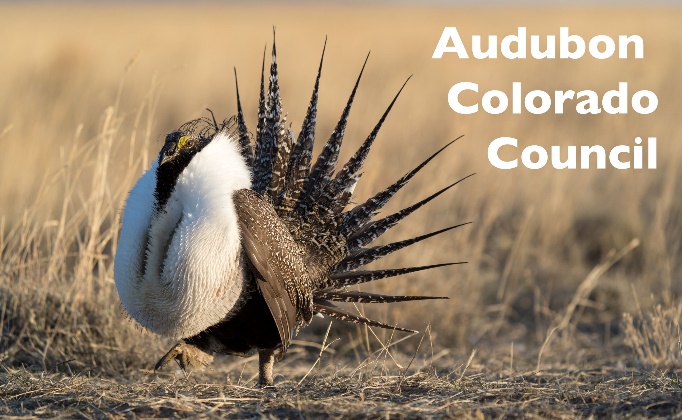                Lead Fact SheetHumans face a potential risk of exposure to lead associated with eating wild game killed with lead bullets (CPW "Get the Lead Out"/CDPHE 2008).Lead has detrimental effects on the nervous and reproductive systems of mammals and birds.Eagles frequently scavenge carcasses of deer, elk  and other wildlife that may harbor lead or lead fragments.Eagles with lead poisoning may exhibit loss of balance, gasping, tremors and impaired ability to fly.Emaciation follows and death can occur within 2 to 3 weeks after lead ingestion.   Most hunters care about the health of Colorado's eagles and other wildlife.Non-lead bullets are available. Remington, Barnes, Federal, Winchester, Hornady, Nosler all make non-lead ammunition.Non-lead bullets are "extremely effective", "ensure the highest quality meat" and "prevent lethal collateral damage to wildlife"(huntingwithnonlead.org).